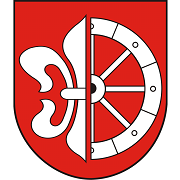 WnioskodawcaUrząd Gminy Wola MysłowskaWola Mysłowska 57, 21-426 Wola Mysłowska(nazwisko i imię)adres siedziby firmyNIP(ulica, nr, kod pocztowy, miasto)Dane dodatkowePodanie tych danych nie jest obowiązkowe, pozwoli jednak na ułatwienie kontaktu z Urzędem. Ich podanie jest równoznaczne       z wyrażeniem zgody na ich przetwarzanie, która może zostać w dowolnym momencie wycofana.Adres do korespondencji…………………..…………………………………………………….	(ulica, nr, kod pocztowy, miasto)Proszę zaznaczyć, czy podany powyżej adres do korespondencji ma służyć jako:adres, pod który ma być wysyłana cała korespondencjaadres, pod który ma być wysyłana korespondencja tylko w sprawie, której dotyczy ten formularzNr telefonu…………………………………	e-mail…………………………………………	Wniosek o wydanie zaświadczenia potwierdzającego dokonanie opłaty za korzystanie z zezwolenia na sprzedaż napojów alkoholowych na terenie Gminy Wola MysłowskaProszę o wydanie zaświadczenia potwierdzającego dokonanie opłaty w roku	(zaznaczyć właściwe „X”)raty (do dnia 31 stycznia)raty (do dnia 31 maja)raty (do dnia 30 września)rocznej (opłata za okres ważności w bieżącym roku)za korzystanie z zezwoleń/nia na sprzedaż napojów alkoholowych udzielonych dla punktu sprzedaży  .	……………………………….o nr:dla napojów zawierających do 4,5% alkoholu oraz piwa,……………………………………………..………….... dla napojów zawierających od 4,5% do 18% alkoholu (z wyjątkiem piwa)dla napojów zawierających powyżej 18% alkoholuInformuję, iż ww. opłata została wniesiona w dniu	przelewem .Wola Mysłowska, dnia……………………….……………….Opłata skarbowa za wydanie zaświadczenia - 17 złotych……………………….………………. czytelny podpis wnioskodawcy/pełnomocnikaopłata wniesiona przed złożeniem wniosku w Kasie Urzędu Gminy Wola Mysłowska lub na konto bankowe BS Krzywdao nr: 18 9203 0002 0030 0012 2000 0010POUCZENIEW przypadku ustanowienia pełnomocnika należy dołączyć pełnomocnictwo z dowodem uiszczenia opłaty skarbowej w wysokości 17,00 złotych przelewem na konto bankowe BS Krzywda o nr: 18 9203 0002 0030 0012 2000 00101Realizacja obowiązku informacyjnego w związku z art. 13 Rozporządzenia Parlamentu Europejskiego i Rady (UE) 2016/679 z dnia 27 kwietnia 2016 r. w sprawie ochrony osób fizycznych w związku z przetwarzaniem danych osobowych i w sprawie swobodnego przepływu takich danych oraz uchylenia dyrektywy 95/46/WE (ogólne rozporządzenie o ochronie danych).Urząd Gminy Wola MysłowskaTel. 25 754 25 22 e-mail: urzad@wolamyslowska.com.plINFORMACJA SZCZEGÓŁOWA O OCHRONIE DANYCH OSOBOWYCH ZBIERANYCH PRZEZ URZĄD GMINY W WOLI MYSŁOWSKIEJINFORMACJA SZCZEGÓŁOWA O OCHRONIE DANYCH OSOBOWYCH ZBIERANYCH PRZEZ URZĄD GMINY W WOLI MYSŁOWSKIEJDane Administratora DanychUrząd Gminy Wola Mysłowska z siedzibą w Woli Mysłowskiej, tel. (0-25) 754 25 16, adres e-mail: urzad@wolamyslowska.com.plCele i podstawa prawna przetwarzania danych osobowychPani/Pana dane osobowe będą przetwarzane:w celu realizacji wniosku dot. wydania zaświadczenia potwierdzającego dokonanie opłaty za korzystanie z zezwolenia na sprzedaż napojów alkoholowych na terenie Gminy Wola Mysłowskaprzetwarzanie jest niezbędne do wypełnienia obowiązku prawnego ciążącego na administratorze na podstawie art. 6 ust. 1 lit. c) ogólnego rozporządzenia o ochronie danych osobowych (RODO), ustawy z dnia 26 października 1982 r. o wychowaniu w trzeźwości i przeciwdziałaniu alkoholizmowi i ustawy z dnia 14 czerwca 1960 r. Kodeks postępowania administracyjnego;w zakresie danych dodatkowych np. nr telefonu, e-mail m.in.. w celu udzielania, pozyskiwania informacji, wyjaśnień – art. 6 ust. 1 lit. a) ogólnego rozporządzenia o ochronie danych osobowych (RODO)Odbiorcy danych osobowychPani/Pana dane osobowe nie będą przekazywane innym podmiotom, za wyjątkiem:podmiotów  świadczących   wsparcie  techniczne  dla  systemów  informatycznych  i  teleinformatycznych,   w których Państwa dane osobowe są przetwarzane.Pani/Pana dane osobowe nie będą przekazywane do państwa trzeciego.Okres przechowywania danych osobowychDane osobowe będą przechowywane jedynie w okresie niezbędnym do realizacji celu, dla którego zostały zebrane lub w okresie wyznaczonym przepisami prawa.Po zrealizowaniu celu, dla którego dane zostały zebrane, mogą one być przechowywane jedynie w celach archiwalnych przez okres, który wyznaczony zostanie na podstawie rozporządzenia Prezesa Rady Ministrów w sprawie instrukcji kancelaryjnej, jednolitych rzeczowych wykazów akt oraz instrukcji w sprawie organizacji i zakresu działania archiwów zakładowych, chyba że przepisy szczególne stanowią inaczej.Prawa osób, których dane dotyczą, w tym dostępu do danych osobowychKażda osoba, której dane dotyczą może korzystać z następujących uprawnień:1.	wystąpienia   z    żądaniem   dostępu   do   swoich   danych   osobowych,   sprostowania   (poprawiania),     a w przypadkach uregulowanych przepisami prawa do usunięcia lub ograniczenia ich przetwarzania.Prawo do cofnięcia zgodyW przypadkach, kiedy do przetwarzania danych osobowych konieczne jest wyrażenie zgody, mają Państwo prawo nie wyrazić zgody, a w przypadku jej wcześniejszego wyrażenia, do jej cofnięcia.Wycofanie zgody nie ma wpływu na przetwarzanie Państwa danych osobowych do momentu jej wycofania.InformacjaPodanie przez Państwa danych osobowych jest obowiązkowe w sytuacji, gdy podstawę przetwarzania danycho wymogu/ dobrowolności podaniaosobowych stanowi przepis prawa. W takim przypadku uchylanie się od podania danych osobowych możedanych oraz konsekwencjachskutkować konsekwencjami przewidzianymi przepisami prawa.niepodania danych osobowychUrząd Gminy Wola MysłowskaTel. 25 754 25 22 e-mail: urzad@wolamyslowska.com.pl